CHILDREN’S WEEK AWARDS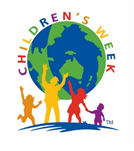 These Awards are given as part of the Children’s Week celebrations. The awards are for individuals, groups, or organisations for outstanding and consistent contribution to the needs, interests, and welfare of children either in a voluntary or paid position. Nominations are encouraged for nominees whose achievements have not been celebrated in the wider community. No parent can nominate their own child. No adult can nominate themselves or a family member.Celebrate Children’s Week 2023Theme: Children have the right to relax, play and take part in activities they enjoy. Article 31 UNCRC20th October – 29th OctoberCategoriesUp to four awards may be given in each category-Children under 18 yearsAdults (18 years and over)All nominees will receive a certificate.Guidelines & ConditionsNominations are open to individuals, groups and organisations for contributions to the needs, interests and welfare of children either in a voluntary or paid position.Nominations should address the following criteria: -Outstanding features and values of the nominee’s contribution to children.Length of the time they have been involved Benefit to the individual and or the wider community.Nominators are asked to write a synopsis of one-page or 500 words of the nominee’s details and achievements. Photographs can be included.Members of the Children’s Week Committee will consider the nominations and the panel’s decision will be final. Winners will be notified by email.Presentations for the Children’s Week Awards:A Plaque will be presented to each Award recipient at an Awards Ceremony to be held during Children’s Week.Award Winners, school/nominating party representatives & family representatives will be invited to the presentations.Enter now on our websitewww.sachildrensweek.org.au for nomination forms or email us at:mberlemon@hotmail.comNominations dueFriday 19th August 2023For more information please contact:Children’s Week Association of SA Inc.Mobile: 0438 836 837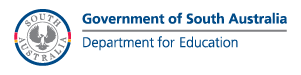 